		Activities, Experiences, and Discussions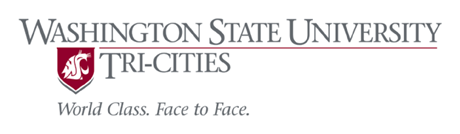 Name:	Semester	Year  	The purpose of this form is to document as many different experiences, activities, and/or discussions on the various topics below while in a practicum classroom. If you ever find yourself not sure of what you should be doing, or observing, or talking about, use this list of the topics. I expect ¾ of these to be completed by the end of the semester.                It is important for preservice teachers to get as many opportunities and experiences engaging in a practicum experience. Hands-on                experiences are best but observing and recognizing the above topics, and having rich conversations about these are also very                important and can provide great insight and knowledge to our teacher candidates. Thank you! Dr. Moscatelli                                                                                                                                        *Preservice Teacher’s signature: _______________________________________________ Date:	*Mentor teacher’s signature: __________________________________________________Date: *University supervisor’s signature: ______________________________________________Date:  	TCHLRN 402TCHLRN 401TCHLRN 405TCHLRN 490SPED 490TCHLRN 590MIT 571PlanningProvide a short description of what you learned or observed or did….Lesson plansPLCsStandardsPersonal, cultural, and/or community assets in lessonsVocabulary and/or symbols related to content of lessonPlanned supports for needs of specific studentsInstruction/EngagementProvide a short description of what you learned or observed or did….Teach one lesson to whole class(What did you teach? How long?) Teach a second lesson to whole class (What did you teach? How long?)Entry tasksMorning meetings/carpet time/ or check in with studentsGLAD or Other Programs used in buildingCooperative learning groupsTechnologies, representations, or manipulatives to engage students?Wait timeQuestioning StrategiesWork with individual student (what did you do/learn?)Work with small group (what did you do? learn?)Assessment Provide a short description of what you learned or observed or did….Informal assessments to monitor student progressFormative assessments to check students’ progressClosure, summary, exit slips Summative assessmentsStudent Voice (two examples)Classroom Management Provide a short description of what you learned or observed or did….AttendanceCalendar or class routinesWalking to/from specials or to other class periodsOrganizational strategiesPacing/time managementDirections--clarityClassroom processes/procedures (turning in work, returning work)Behavior consequencesTransitions (what works)Entering Grades/GradebookTechnology: document camera, chrome books, (what is used?) Cueing (verbal and silent)Classroom signals Parent Conferences—attend and participate if possibleProximity—does it work?Positive reinforcements usedHome communication WithitnessInclusion and EquityProvide a short description of what you learned or observed or did….IEP –attend meeting if possible (what does paperwork look like)What accommodations are made for students’ w/disabilities?Indian-ed.org (STI) (look up online)How was curriculum differentiated for students with special learning needsEvidence of culture, community, and personal assets.